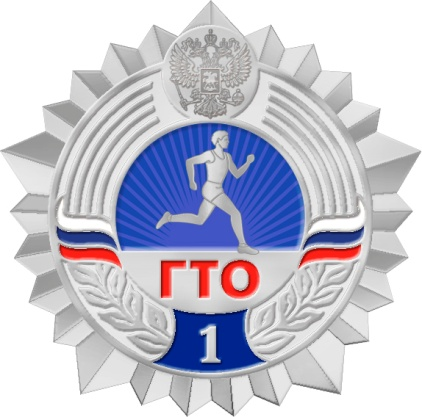 На «Серебряный» значок ГТО сдали:Абушаева Арина – 11БАбушаева Лейсан – 11БЕмельянова Валерия – 11БИщенко Валерия – 11БЛоммас Вячеслав – 11ВЩербаков Михаил – 11Б